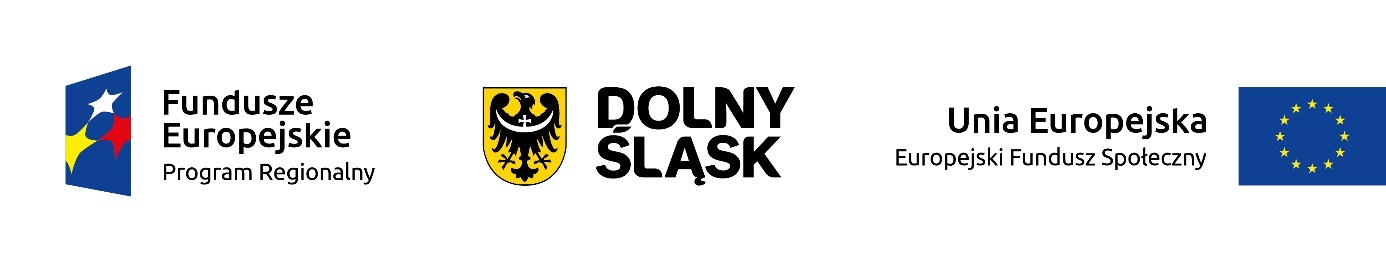 REGULAMIN REKRUTACJI I UDZIAŁU W PROJEKCIEpn. „Akademia Malucha”Realizowanego w ramach  Regionalny Program Operacyjny Województwa Dolnośląskiego na lata 2014-2020, Działanie 10.1 Zapewnienie równego dostępu do wysokiej jakości edukacji przedszkolnej,Poddziałanie 10.1.1 Zapewnienie równego dostępu do wysokiej jakości edukacji przedszkolnej - konkursy horyzontalneRozdział I. DEFINICJE ZWIĄZANE Z PROJEKTEM str. 1Rozdział II. DEFINICJE ZWIĄZANE Z UCZESTNICTWEM W PROJEKCIE str. 2Rozdział III. KRYTERIA KWALIFIKACYJNE DLA UCZESTNIKÓW PROJEKTU str. 2Rozdział IV. REKRUTACJA UCZESTNIKÓW I NAUCZYCIELI I PRZYJMOWANIE ZGŁOSZEŃ str. 3Rozdział V. ZAKRES WSPARCIA str. 4Rozdział VI. ZASADY KORZYSTANIA Z FORM WSPARCIA str. 4Rozdział VII. ZASADY ODPŁATNOŚCI str. 5Rozdział VIII. OBOWIĄZKI UCZESTNIKÓW str. 5                                                                                                                                                                                                                                                        Rozdział IX. REZYGNACJA Z UDZIAŁU W PROJEKCIE str. 5Rozdział X. ZAKOŃCZENIE UDZIAŁU W PROJEKCIE str. 5Rozdział XI. POSTANOWIENIA KOŃCOWE str. 6Rozdział I. DEFINICJE ZWIĄZANE Z PROJEKTEM§1.Biuro  Projektu – ul. Sportowa 4b, 55-200 Oława, województwo dolnośląskie , w którym przyjmowane będą dokumenty rekrutacyjne oraz udzielane informacje na temat realizacji projektu osobom zainteresowanym udziałem w projekcie oraz Uczestnikom projektu, czynne w dni robocze od poniedziałku do piątku w godzinach 9:00 do 15:00.Projektodawca (Wykonawca, Beneficjent) – Fundacja Bezpieczna Przystań z siedzibą we Wrocławiu, ul. Hugona Kołłątaja 31a/1, tel. 668 151 258.Instytucja Pośrednicząca–IP – instytucja nadzorująca prawidłową realizację projektu oraz przyznająca środki na jego realizację – Urząd Marszałkowski Województwa Dolnośląskiego, Wybrzeże Słowackiego 12-14, 50-411 WrocławProjekt  (P) - projekt „Akademia Malucha”, współfinansowany z Europejskiego Funduszu Społecznego w ramach Regionalnego Programu Operacyjnego Województwa Dolnośląskiego na lata 2014-2020, Poddziałanie 10.1.1 Zapewnienie równego dostępu do wysokiej jakości edukacji przedszkolnej - konkursy horyzontalneWniosek  o  dofinansowanie – dokument  przedkładany przez  Projektodawcę  do  IP  w  celu  uzyskania środków finansowych na realizację Projektu.Rozdział II. DEFINICJE ZWIĄZANE Z UCZESTNICTWEM W PROJEKCIE§1.Kandydat/-ka   na   uczestnika/-czkę  Projektu – dziecko w wieku 3 do 6 lat, zamieszkujące na terenie województwa dolnośląskiego, z miasta Oława i z gminy wiejskiej Oława, (m.in. z miejscowości  Marcinkowice, Jankowice, Lizawice, Stanowice, Siedlce, Zakrzów,                        Zabardowice, Sobocisko),  którego Rodzice/opiekunowie prawni złożą dokumenty rekrutacyjne do Projektu i oczekują na ogłoszenie wyników rekrutacji.Uczestnik/-czka  Projektu (UP) – dziecko zakwalifikowane do Projektu w ramach zaplanowanych działań rekrutacyjnych.Dziecko z niepełnosprawnością – dziecko w wieku od 3 do 6 lat z orzeczeniem lekarskim z określonym stopniem niepełnosprawności;Czas realizacji projektu – 01.06.2020 roku – 31.08.2021 roku.Rozdział III. KRYTERIA KWALIFIKACYJNE DLA UCZESTNIKÓW PROJEKTU§1.W projekcie mogą uczestniczyć osoby spełniające łącznie następujące warunki formalne:Dziecko w wieku od 3 do 6 lat – 10 pkt.,Zgodnie z  art. 14 ust. 1b ustawy o systemie oświaty z 7 września 1991 roku  w szczególnie uzasadnionych przypadkach osoba nadzorująca w przedszkolu może przyjąć dziecko, które ukończyło 2,5 roku – 8 pkt.zamieszkałe na terenie miasta Oławy i gminy Oława: miejscowości Marcinkowice, Jankowice, Lizawice, Stanowice, Siedlce, Zakrzów, Zabardowice, Sobocisko, Miłonów, Marszowice i inne z tego rejonu – 10 pkt.Pierwszeństwo udziału  w projekcie (dodatkowe pkt. przy rekrutacji) :      1)Dziecko z orzeczeniem o niepełnosprawności i specjalnych potrzebach edukacyjnych 5pkt. 2) Dziecko wychowywanego przez jednego rodzica 3pkt. 3) Korzystanie z zasiłków i pomocy społecznej 3pkt.4) Dziecko, którego rodzic jest bezrobotny 3pkt.  5) Karta dużej rodziny 3pkt. Projektodawca zastrzega sobie prawo takiego doboru Uczestników/-czek spełniających kryteria zawarte w pkt.  1  i  2,  aby  możliwe  było zrealizowanie  określonych  we  wniosku  o  dofinansowanie  rezultatów  i wskaźników.Rozdział IV. REKRUTACJA UCZESTNIKÓW I NAUCZYCIELI I PRZYJMOWANIE ZGŁOSZEŃ§1.Rekrutacja prowadzona będzie przez Fundację Bezpieczna Przystań w Biurze  Projektu.  W uzasadnionych  przypadkach Projektodawca przewiduje również organizację rekrutacji w innym miejscu (innej miejscowości).Kandydaci na uczestników Projektu złożą dokumenty rekrutacyjne w wyznaczonych terminach rekrutacji. W skład dokumentów rekrutacyjnych dla uczestników/dzieci projektu wchodzą:Załącznik nr 1 do Regulaminu – Karta zapisu,Załącznik nr 2 do Regulaminu – Deklaracja uczestnictwa w projekcie,Załącznik nr 3 do Regulaminu – Oświadczenie o zgodzie na przetwarzanie danych,Dodatkowe dokumenty poświadczające korzystanie z zasiłków i pomocy społecznej, , orzeczenie o niepełnosprawności i inne nie są obowiązkowe. Stanowią jedynie dodatkowy element wpływający na punktację.Zakwalifikowanie uczestnika/dzieci do projektu odbywać się będzie na podstawie złożonej karty zapisu, a następnie w momencie objęcia uczestnika wsparciem w ramach projektu będą podpisywane Deklaracje uczestnictwa w projekcie oraz Oświadczenie o zgodzie na przetwarzanie danych.Złożenie dokumentów rekrutacyjnych nie jest równoznaczne z zakwalifikowaniem do projektu. Dokumenty  rekrutacyjne  zostaną  sprawdzone  pod  względem  formalnym  przez  wyznaczony  personel Projektu.Wszystkie dokumenty rekrutacyjne i inne w imieniu dzieci w wieku 3 – 6 lat podpisuje rodzic lub opiekun prawny dziecka.Rekrutacja uczestników wśród nauczycieli:Jedna osoba z kadry może się zgłosić do 1 szkolenia;W skład dokumentów rekrutacyjnych wchodzi – Formularz zgłoszeniowy dla nauczycieli do projektu;Decyduje data złożenia poprawnie wypełnionego i podpisanego Formularza;Maksymalna ilość osób objętych wsparciem: 3 osoby z kadry;W momencie objęcia uczestnika wsparciem w ramach projektu będą podpisywane Deklaracje uczestnictwa w projekcie oraz Oświadczenie o zgodzie na przetwarzanie danych.§2.Proces rekrutacji realizowany będzie w sposób ciągły  do  wyczerpania limitu  miejsc zaplanowanych we wniosku o dofinansowanie. Zakłada się łącznie dla całego Projektu zrekrutowanie 30 osób z uwzględnieniem podziału jak w Rozdziale III, pkt. 2.Po rekrutacji zostanie ogłoszona lista rankingowa osób zakwalifikowanych do udziału w projekcie oraz lista rezerwowa  (osobna dla mężczyzn i kobiet).Projektodawca  zastrzega  sobie  prawo  do  podejmowania  decyzji  o  ograniczaniu  lub  intensyfikowaniu procesu  rekrutacji  w  danych  okresach realizacji Projektu w zależności od potrzeb oraz o ewentualnych zmianach liczb Uczestników/czek Projektu po uzyskaniu zgody IP na podstawie zmienionego wniosku o dofinansowanie.Informacje  o  rekrutacji  zamieszone  są  na  stronie  internetowej Projektodawcy i Partnera  oraz  wywieszone  w  Biurze projektu. W Projekcie zakłada się także wykorzystanie środków masowego przekazu oraz materiałów promocyjnych (ulotki, plakaty) w celu informowania o prowadzonej rekrutacji.Dokumenty rekrutacyjne Uczestników/-czek Projektu gromadzone są w Biurze projektu.Projektodawca na podstawie przeprowadzonej wcześniej diagnozy nie przewiduje                   problemów zrekrutacją, gdyby jednak one zaistniał, przewidziany jest dodatkowy nabór                 uczestników w pierwszych dwóch tygodniach czerwca 2021r.Rozdział V. ZAKRES WSPARCIA§1.W ramach Projektu zaplanowane zostało wsparcie w następującym zakresie:wyrównanie szans edukacyjnych i rozwojowych dzieci ze specjalnymi potrzebami edukacyjnymi oraz poprawa jakości wychowania przedszkolnego dla dzieci z terenów wiejskich w wieku od 3 do 6 lat.objęcie dzieci opieką wychowawczo – dydaktyczną,zapewnienie zajęć dodatkowych tj. zajęć z logopedą, sensoplastyki, zajęć gimnastyki korekcyjnej z elementami integracji sensorycznej, zajęć taneczno-ruchowych, zajęć zajęć z j. angielskiego, języka niemieckiego, przyrody i robotyki; W ramach Projektu zaplanowane zostało wsparcie dla nauczycieli w zakresie udziału w szkoleniach/kursach:Kurs doskonalący I stopnia „Pedagogika Marii Montessori w wychowaniu przedszkolnym i edukacji wczesnoszkolnej”.Elementy integracji sensorycznej w pracy nauczyciela.Otwórz się na mnie – dziecko z zespołem Aspergera w środowisku przedszkolnym.Metoda ruchu rozwijającego Weroniki Sherborne.Pomysły terapeutyczne na terapię i usprawnianie zmysłów dziecka z wieloraką głęboką niepełnosprawnością.Wnioskodawca Projektu zastrzega sobie możliwość doboru innych kursów związanych z dziećmi w wieku przedszkolnym, które będą dostępne w okresie realizacji projektu.Rozdział VI. ZASADY KORZYSTANIA Z FORM WSPARCIA§1. Każdy  Uczestnik/-czka  projektu odbędzie zajęcia z:  Gimnastyki buzi i języka zaj. z logopedą:2h x w tygodniu x 3gr.;Zaj. taneczno-ruchowe  2h x w tygodniu x 3gr.;Gimnastyka korekcyjna :1h x w tygodniu x 3gr.;Zaj. z robotyki: 1h x w tygodniu x 3gr.;Zaj. przyrodnicze: 1h x w tygodniux3gr.; Jęz. angielski: 2h x w tygodniu x 3gr.;Jęz. niemiecki: 2h x w tygodniu x 3gr.;Sensoplastyka: 2h x w tygodniu; W razie zmiany częstotliwości organizowania zajęć dodatkowych w ramach projektu, Rodzice dzieci lub ich opiekunowi prawni zostaną o tym poinformowani ustnie, bez konieczności zmiany Regulaminu.Rozdział VII. ZASADY ODPŁATNOŚCI§1.Usługi dydaktyczne i opiekuńczo – wychowawcze, w tym zajęcia dodatkowe w Przedszkolu EkoLudki są nieodpłatne.  Finansowanie ww. zajęć odbywa się w ramach projektu pt. „Akademia malucha” współfinansowanego ze środków Europejskiego Funduszu Społecznego w okresie jego realizacji.Odpłatność za wyżywienie w trakcie trwania projektu wynosi:- 15,00 zł stawka wyżywienia za 1 dzień pobytu w przedszkolu (śniadanie, obiad, podwieczorek);Rozdział VIII. OBOWIĄZKI UCZESTNIKÓW§1.Na Uczestnikach/-czkach Projektu spoczywają następujące obowiązki:przestrzeganie niniejszego Regulaminu,złożenie kompletu wymaganych dokumentów rekrutacyjnych przez opiekunów uczestników projektu,Rozdział IX. REZYGNACJA Z UDZIAŁU W PROJEKCIE§1.Rezygnacja z udziału w projekcie możliwa jest tylko w uzasadnionych przypadkach. Uzasadnione przypadki mogą wynikać z przyczyn natury zdrowotnej lub działania siły wyższej i nie mogły być znane uczestnikowi w momencie przystąpienia do Projektu.§2.W przypadku rezygnacji lub skreślenia uczestnika z listy osób zakwalifikowanych do Projektu, jego miejsce zajmie kolejna osoba zrekrutowana do Projektu.Rozdział X. ZAKOŃCZENIE UDZIAŁU W PROJEKCIE§1.Uczestnik/-czka Projektu kończy udział w projekcie w przypadku realizacji całości zaplanowanego wsparcia, który został dla niego ustalony. Rozdział XI. POSTANOWIENIA KOŃCOWE§1.Regulamin obowiązuje z dniem jego podpisania przez Koordynatora Projektu.Ostateczna  interpretacja  zapisów  Regulaminu  Projektu  należy  do  Koordynatora  Projektu  działającego z upoważnienia i w porozumieniu z Wnioskodawcą.Zmianie mogą ulec te zapisy Regulaminu, które są regulowane postanowieniami prawa w przypadku jego modyfikacji lub zmiany interpretacji.Kwestie  sporne  nieuregulowane  w  regulaminie  rozstrzygane  będą  przez  Kierownika  Projektu w porozumieniu z Wnioskodawcą.Aktualna  treść  Regulaminu  dostępna  jest  w  Biurze  Projektu  oraz  na  stronie  internetowej Wnioskodawcy. Załączniki do Regulaminu:Załącznik nr 1 do Regulaminu – Karta zapisu,Załącznik nr 2 do Regulaminu – Deklaracja uczestnictwa w projekcie,Załącznik nr 3 do Regulaminu – Oświadczenie o zgodzie na przetwarzanie danych,Wrocław, 08.04.2021 roku                                      .......................................................................Miejscowość, data                                                                                  Podpis Koordynatora